Dokumentasjon av likepersonsarbeid utført i 2019Navn på lokallag: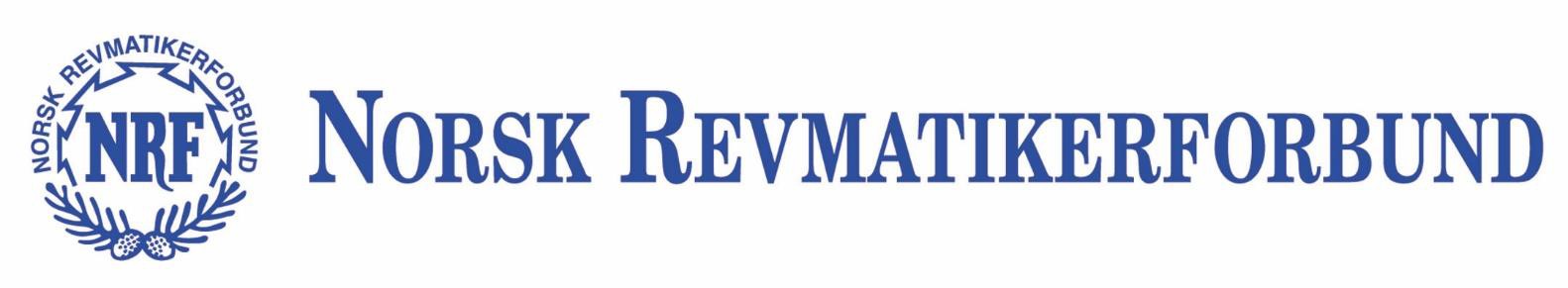 Den ansvarlige likepersonen for aktiviteten:  (Sett kryss)       Har selv en revmatisk sykdom         Er pårørende til en med revmatisk sykdomNavn og adresse for Likepersonen:Navn og adresse for Likepersonen:Navn og adresse for Likepersonen:Navn og adresse for Likepersonen: